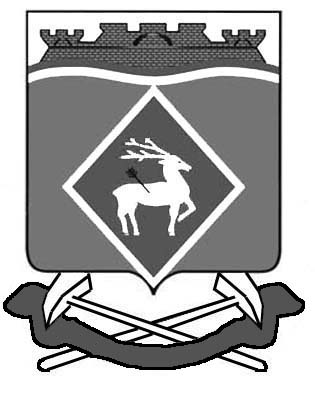 РОСТОВСКАЯ ОБЛАСТЬСОБРАНИЕ ДЕПУТАТОВ БЕЛОКАЛИТВИНСКОГО РАЙОНАРЕШЕНИЕ29 января 2015 года                                                                                           № 259г. Белая КалитваВ соответствии с Федеральным законом от 06 октября 2003 года     №131-ФЗ «Об общих принципах организации местного самоуправления в Российской Федерации», Федеральным законом от 02 марта 2007 года            № 25-ФЗ «О муниципальной службе в Российской Федерации», Областным законом от 09 октября 2007 года № 786-ЗС «О муниципальной службе в Ростовской области», Областным законом от 13 октября 2008 года № 103-ЗС «О гарантиях осуществления полномочий депутата представительного органа муниципального образования, члена выборного органа местного самоуправления, выборного должностного лица местного самоуправления в Ростовской области», постановлением Правительства Ростовской области от 10 ноября 2011 года № 116 «О нормативах формирования расходов на оплату труда депутатов, выборных должностных лиц местного самоуправления, осуществляющих свои полномочия на постоянной основе, и муниципальных служащих», Уставом муниципального образования «Белокалитвинский район»,Собрание депутатов Белокалитвинского района,РЕШИЛО:1. Внести в Приложение к решению Собрания депутатов Белокалитвинского района от 28 апреля 2011 года № 69 «Об оплате труда муниципальных служащих и лиц, замещающих муниципальные должности в органах местного самоуправления Белокалитвинского района» следующие изменения:1) приложение 1 изложить в новой редакции согласно приложению 1 к настоящему решению; 2) приложение 2 изложить в новой редакции согласно приложению 2 к настоящему решению.2.Настоящее решение вступает в силу после его официального опубликования и распространяется на правоотношения, возникающие с 01 апреля 2015 года.3. Контроль за исполнением настоящего решения возложить на председателя постоянной комиссии Собрания депутатов Белокалитвинского района по экономической реформе, бюджету, налогам и муниципальной собственности Ю.Н. Керенцева и управляющего делами Администрации Белокалитвинского района Л.Г. Василенко.Согласовано:Начальник  юридического отдела				С.Ю. Лукьянов«Приложение 1 к Положению «Об оплате труда муниципальных служащих и лиц, замещающих муниципальные должности в органах местного самоуправления Белокалитвинского района» КОЭФФИЦИЕНТЫприменяемые при исчислении предельныхразмеров должностных окладов лиц, замещающих муниципальные должности на постоянной основе, и муниципальных служащихУправляющий делами Собрания депутатовБелокалитвинского района			                                   О.О. Голицына«Приложение 2 к Положению «Об оплате труда муниципальных служащих и лиц, замещающих муниципальные должности в органах местного самоуправления Белокалитвинского района»КОЭФФИЦИЕНТЫприменяемых при исчислении предельных размеров ежемесячного денежного поощрения лиц, замещающих муниципальные должности на постоянной основе, и муниципальных служащихУправляющий делами Собрания депутатовБелокалитвинского района				                            О.О. ГолицынаО внесении изменений в решение Собрания депутатов Белокалитвинского района от 28 апреля 2011 года № 69 «Об оплате труда муниципальных служащих и лиц, замещающих муниципальные должности в органах местного самоуправления Белокалитвинского района»Глава Белокалитвинского района_________________ О.А.Мельникова29 января 2015 годаПредседатель Собрания депутатов Белокалитвинского района ______________В.Г. СидненковаПриложение 1к решению Собрания депутатов Белокалитвинского районаот 29 января 2015 года № 259«О внесении изменений в решение Собрания депутатов Белокалитвинского района от 28 апреля 2011 года № 69 «Об оплате труда муниципальных служащих и лиц, замещающих муниципальные должности в органах местного самоуправления Белокалитвинского района»Наименование должностиКоэффициентыРаздел I.Раздел I.Глава Белокалитвинского района, председатель Собрания депутатов Белокалитвинского района3,45 Раздел II.    Коэффициенты, применяемые при исчислении предельныхразмеров должностных окладов муниципальных служащих, замещающих должности муниципальной службы в аппаратах Администрации Белокалитвинского района, Собрания депутатов Белокалитвинского района Раздел II.    Коэффициенты, применяемые при исчислении предельныхразмеров должностных окладов муниципальных служащих, замещающих должности муниципальной службы в аппаратах Администрации Белокалитвинского района, Собрания депутатов Белокалитвинского районаПервый заместитель главы Администрации района2,9Заместитель главы Администрации района, главный архитектор2,52Управляющий делами Администрации района, Собрания депутатов района2,34Председатель комитета, начальник управления1,93Начальник отдела (службы)1,93Заведующий сектором (начальник сектора) 1,79Главный специалист1,62Ведущий специалист1,47Специалист первой категории1,21Специалист второй категории1,07Специалист 0,86Раздел III.    Коэффициенты, применяемые при исчислении предельныхразмеров должностных окладов муниципальных служащих, замещающих должности муниципальной службы в отраслевых (функциональных) органах Администрации Белокалитвинского районаРаздел III.    Коэффициенты, применяемые при исчислении предельныхразмеров должностных окладов муниципальных служащих, замещающих должности муниципальной службы в отраслевых (функциональных) органах Администрации Белокалитвинского районаПредседатель комитета, начальник управления, начальник отдела2,38Заместитель председателя комитета, начальника управления, начальника отдела2,14Начальник отдела в составе комитета, управления, главный бухгалтер1,9Заместитель начальника отдела, начальник сектора в составе комитета, управления1,76Главный специалист1,62Ведущий специалист1,47Специалист первой категории1,21Специалист второй категории1,07Специалист 0,86Приложение 2к решению Собрания депутатов Белокалитвинского районаот 29 января 2015 года № 259«О внесении изменений в решение Собрания депутатов Белокалитвинского района от 28 апреля 2011 года № 69 «Об оплате труда муниципальных служащих и лиц, замещающих муниципальные должности в органах местного самоуправления Белокалитвинского района»Наименование должностиКоэффициентыРаздел I.Раздел I.Глава Белокалитвинского района, председатель Собрания депутатов Белокалитвинского района4,71 Раздел II.    Коэффициенты, применяемые при исчислении предельных размеров ежемесячного денежного поощрения муниципальных служащих, замещающих должности муниципальной службы в аппаратах Администрации Белокалитвинского района, Собрания депутатов Белокалитвинского района Раздел II.    Коэффициенты, применяемые при исчислении предельных размеров ежемесячного денежного поощрения муниципальных служащих, замещающих должности муниципальной службы в аппаратах Администрации Белокалитвинского района, Собрания депутатов Белокалитвинского районаПервый заместитель главы Администрации района0,99Заместитель главы Администрации района, главный архитектор0,99Управляющий делами Администрации района, Собрания депутатов района1,01Председатель комитета, начальник управления0,28Начальник отдела (службы)0,29Заведующий сектором (начальник сектора)0,28Главный специалист0,26Ведущий специалист0,26Специалист первой категории0,26Специалист второй категории0,28Специалист 0,31Раздел III.Коэффициенты, применяемые при исчислении предельных размеров ежемесячного денежного поощрения муниципальных служащих, замещающих должности муниципальной службы в отраслевых (функциональных) органах Администрации Белокалитвинского районаРаздел III.Коэффициенты, применяемые при исчислении предельных размеров ежемесячного денежного поощрения муниципальных служащих, замещающих должности муниципальной службы в отраслевых (функциональных) органах Администрации Белокалитвинского районаПредседатель комитета, начальник управления, начальник отдела0,27Заместитель председателя комитета, начальника управления, начальника отдела, главный бухгалтер0,26Начальник отдела в составе комитета, управления0,26Заместитель начальника отдела, заведующий сектором (начальник сектора) в составе комитета, управления0,27Главный специалист0,26Ведущий специалист0,26Специалист первой категории0,26Специалист второй категории0,28Специалист 0,31